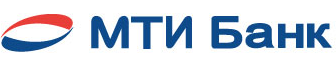  Акционерное общество «МТИ Банк»   119049, г. Москва, ул. Мытная, д. 1, стр. 1, этаж 2, помещение I  Телефон/Факс: +7 495 449 16 00 / +7 495 739 88 00 					                        E-mail: mti-bank@mti-bank.ruЗАЯВКА НА ПОДКЛЮЧЕНИЕ К СИСТЕМЕ ДБОюридического лица, индивидуального предпринимателяКлиент настоящим заявляет о присоединении к установленным АО «МТИ Банк» (далее – «Банк») «Правилам организации и осуществления обмена электронными документами» АО «МТИ Банк» для юридических лиц и индивидуальных предпринимателей (далее – «Правила») в порядке ст. 428 Гражданского кодекса Российской Федерации, подтверждает, что действующие на дату подписания настоящей Заявки на подключение к Системе ДБО Правила и «Перечень тарифов за оказываемые Банком услуги по расчетно-кассовому обслуживанию юридических лиц» (далее – «Тарифы») предоставлены Банком и соглашается, что настоящая Заявка на подключение к Системе ДБО и Правила вместе являются Договором об электронных расчетах, Тарифы являются неотъемлемой частью Договора об электронных расчетах. Клиент подтверждает, что ознакомлен с Правилами, Тарифами, уведомлен о наличии рисков и возможности несанкционированного доступа к банковским счетам при несоблюдении требований по обеспечению безопасности.                                                                                                                                                                                                                                                                                                                  Информация о системе:ОТМЕТКИ БАНКА:ПРИЛОЖЕНИЕ     К ЗАЯВКЕ НА ПОДКЛЮЧЕНИЕ К СИСТЕМЕ ДБОюридического лица, индивидуального предпринимателяСписок владельцев ЭП:Информация о разграничении прав доступа к Системе ДБО:Клиент:Дата	   Дата..Информация о Клиенте:ОГРННаименование (полное и точное)/ статус индивидуального предпринимателя, его Фамилия Имя Отчество (далее – «Клиент»)Наименование на иностранном языке (при отсутствии – наименование в латинской транслитерации)Адрес в латинской транслитерации /Место жительства  в латинской транслитерации(с указанием страны, города)Номер телефона для дополнительного подтверждения (SMS):Кодовое слово, используемое в случае компрометацииПросит предоставить доступ к следующим расчетным счетам с использованием Системы ДБО (нужное отметить):Просит предоставить доступ к следующим расчетным счетам с использованием Системы ДБО (нужное отметить):Просит предоставить доступ к следующим расчетным счетам с использованием Системы ДБО (нужное отметить):Просит предоставить доступ к следующим расчетным счетам с использованием Системы ДБО (нужное отметить):Просит предоставить доступ к следующим расчетным счетам с использованием Системы ДБО (нужное отметить):Просит предоставить доступ к следующим расчетным счетам с использованием Системы ДБО (нужное отметить):Просит предоставить доступ к следующим расчетным счетам с использованием Системы ДБО (нужное отметить):Просит предоставить доступ к следующим расчетным счетам с использованием Системы ДБО (нужное отметить):в российских рублях в российских рублях в иностранной валюте(нужное отметить):в долларах США в долларах США в долларах США в евро в евро в российских рублях в российских рублях в иностранной валюте(нужное отметить):в иной валюте    __________________                                     (указать наименование валюты)в иной валюте    __________________                                     (указать наименование валюты)в иной валюте    __________________                                     (указать наименование валюты)в иной валюте    ______________________                                        (указать наименование валюты)в иной валюте    ______________________                                        (указать наименование валюты)Отметка об установленных системах дистанционного банковского обслуживания других банков:Отметка об установленных системах дистанционного банковского обслуживания других банков:Отметка об установленных системах дистанционного банковского обслуживания других банков:Отметка об установленных системах дистанционного банковского обслуживания других банков:Отметка об установленных системах дистанционного банковского обслуживания других банков:Отметка об установленных системах дистанционного банковского обслуживания других банков:да нет Количество ЭП, необходимое для подписания одного ЭД:Количество ЭП, необходимое для подписания одного ЭД:Количество ЭП, необходимое для подписания одного ЭД:Количество ЭП, необходимое для подписания одного ЭД:Количество ЭП, необходимое для подписания одного ЭД:Количество ЭП, необходимое для подписания одного ЭД:одна две Список Владельцев ЭП и способ подтверждения:   Список Владельцев ЭП и способ подтверждения:   Список Владельцев ЭП и способ подтверждения:   Список Владельцев ЭП и способ подтверждения:   Список Владельцев ЭП и способ подтверждения:   Список Владельцев ЭП и способ подтверждения:   Список Владельцев ЭП и способ подтверждения:   Список Владельцев ЭП и способ подтверждения:   Раздел 1 Раздел 1 Раздел 1 Раздел 1 Раздел 1 Раздел 1 Место печатиМесто печати1.«SMS»  «SafeTouch»  2.«SafeTouch»  Раздел 2 Раздел 2 Раздел 2 Раздел 2 Раздел 2 Раздел 2 1.«SafeTouch»  2.«SafeTouch»  В случае подписания ЭД одной ЭП заполняется только Раздел 1.В случае подписания ЭД двумя  ЭП заполняется Раздел 1 и Раздел 2.В случае необходимости расширения списка владельцев ЭП, а также в случае необходимости разграничения прав доступа к Системе ДБО оформляется Приложение к Заявке на подключение к Системе ДБО.Выбрать  дополнительное подтверждение (SMS) и/или использование SafeTouch (нужное отметить).Для подтверждения  используется  только один номер телефона.В случае подписания ЭД одной ЭП заполняется только Раздел 1.В случае подписания ЭД двумя  ЭП заполняется Раздел 1 и Раздел 2.В случае необходимости расширения списка владельцев ЭП, а также в случае необходимости разграничения прав доступа к Системе ДБО оформляется Приложение к Заявке на подключение к Системе ДБО.Выбрать  дополнительное подтверждение (SMS) и/или использование SafeTouch (нужное отметить).Для подтверждения  используется  только один номер телефона.В случае подписания ЭД одной ЭП заполняется только Раздел 1.В случае подписания ЭД двумя  ЭП заполняется Раздел 1 и Раздел 2.В случае необходимости расширения списка владельцев ЭП, а также в случае необходимости разграничения прав доступа к Системе ДБО оформляется Приложение к Заявке на подключение к Системе ДБО.Выбрать  дополнительное подтверждение (SMS) и/или использование SafeTouch (нужное отметить).Для подтверждения  используется  только один номер телефона.В случае подписания ЭД одной ЭП заполняется только Раздел 1.В случае подписания ЭД двумя  ЭП заполняется Раздел 1 и Раздел 2.В случае необходимости расширения списка владельцев ЭП, а также в случае необходимости разграничения прав доступа к Системе ДБО оформляется Приложение к Заявке на подключение к Системе ДБО.Выбрать  дополнительное подтверждение (SMS) и/или использование SafeTouch (нужное отметить).Для подтверждения  используется  только один номер телефона.В случае подписания ЭД одной ЭП заполняется только Раздел 1.В случае подписания ЭД двумя  ЭП заполняется Раздел 1 и Раздел 2.В случае необходимости расширения списка владельцев ЭП, а также в случае необходимости разграничения прав доступа к Системе ДБО оформляется Приложение к Заявке на подключение к Системе ДБО.Выбрать  дополнительное подтверждение (SMS) и/или использование SafeTouch (нужное отметить).Для подтверждения  используется  только один номер телефона.В случае подписания ЭД одной ЭП заполняется только Раздел 1.В случае подписания ЭД двумя  ЭП заполняется Раздел 1 и Раздел 2.В случае необходимости расширения списка владельцев ЭП, а также в случае необходимости разграничения прав доступа к Системе ДБО оформляется Приложение к Заявке на подключение к Системе ДБО.Выбрать  дополнительное подтверждение (SMS) и/или использование SafeTouch (нужное отметить).Для подтверждения  используется  только один номер телефона.Клиент:Клиент:Клиент:Клиент:Клиент:Клиент:_______________________________________________(Должность руководителя для юридического лица)_______________________________________________(Должность руководителя для юридического лица)_______________________________________________(Должность руководителя для юридического лица)_______________________________(Подпись)_______________________________(Подпись)_______________________________(Подпись)___________________________________(Фамилия и инициалы)___________________________________(Фамилия и инициалы)Номер Договора об электронных расчетах ________________   Дата Договора об электронных расчетах «_______» _____________________________ 20 ___ г.Заявку на подключение к Системе ДБО принял от Клиента и представил в Управление информационных технологий:Номер Договора об электронных расчетах ________________   Дата Договора об электронных расчетах «_______» _____________________________ 20 ___ г.Заявку на подключение к Системе ДБО принял от Клиента и представил в Управление информационных технологий:Номер Договора об электронных расчетах ________________   Дата Договора об электронных расчетах «_______» _____________________________ 20 ___ г.Заявку на подключение к Системе ДБО принял от Клиента и представил в Управление информационных технологий:Номер Договора об электронных расчетах ________________   Дата Договора об электронных расчетах «_______» _____________________________ 20 ___ г.Заявку на подключение к Системе ДБО принял от Клиента и представил в Управление информационных технологий:Номер Договора об электронных расчетах ________________   Дата Договора об электронных расчетах «_______» _____________________________ 20 ___ г.Заявку на подключение к Системе ДБО принял от Клиента и представил в Управление информационных технологий:Номер Договора об электронных расчетах ________________   Дата Договора об электронных расчетах «_______» _____________________________ 20 ___ г.Заявку на подключение к Системе ДБО принял от Клиента и представил в Управление информационных технологий:Номер Договора об электронных расчетах ________________   Дата Договора об электронных расчетах «_______» _____________________________ 20 ___ г.Заявку на подключение к Системе ДБО принял от Клиента и представил в Управление информационных технологий:Номер Договора об электронных расчетах ________________   Дата Договора об электронных расчетах «_______» _____________________________ 20 ___ г.Заявку на подключение к Системе ДБО принял от Клиента и представил в Управление информационных технологий:Номер Договора об электронных расчетах ________________   Дата Договора об электронных расчетах «_______» _____________________________ 20 ___ г.Заявку на подключение к Системе ДБО принял от Клиента и представил в Управление информационных технологий:Номер Договора об электронных расчетах ________________   Дата Договора об электронных расчетах «_______» _____________________________ 20 ___ г.Заявку на подключение к Системе ДБО принял от Клиента и представил в Управление информационных технологий:Номер Договора об электронных расчетах ________________   Дата Договора об электронных расчетах «_______» _____________________________ 20 ___ г.Заявку на подключение к Системе ДБО принял от Клиента и представил в Управление информационных технологий:Номер Договора об электронных расчетах ________________   Дата Договора об электронных расчетах «_______» _____________________________ 20 ___ г.Заявку на подключение к Системе ДБО принял от Клиента и представил в Управление информационных технологий:Номер Договора об электронных расчетах ________________   Дата Договора об электронных расчетах «_______» _____________________________ 20 ___ г.Заявку на подключение к Системе ДБО принял от Клиента и представил в Управление информационных технологий:Номер Договора об электронных расчетах ________________   Дата Договора об электронных расчетах «_______» _____________________________ 20 ___ г.Заявку на подключение к Системе ДБО принял от Клиента и представил в Управление информационных технологий:Номер Договора об электронных расчетах ________________   Дата Договора об электронных расчетах «_______» _____________________________ 20 ___ г.Заявку на подключение к Системе ДБО принял от Клиента и представил в Управление информационных технологий:Номер Договора об электронных расчетах ________________   Дата Договора об электронных расчетах «_______» _____________________________ 20 ___ г.Заявку на подключение к Системе ДБО принял от Клиента и представил в Управление информационных технологий:Номер Договора об электронных расчетах ________________   Дата Договора об электронных расчетах «_______» _____________________________ 20 ___ г.Заявку на подключение к Системе ДБО принял от Клиента и представил в Управление информационных технологий:Номер Договора об электронных расчетах ________________   Дата Договора об электронных расчетах «_______» _____________________________ 20 ___ г.Заявку на подключение к Системе ДБО принял от Клиента и представил в Управление информационных технологий:Номер Договора об электронных расчетах ________________   Дата Договора об электронных расчетах «_______» _____________________________ 20 ___ г.Заявку на подключение к Системе ДБО принял от Клиента и представил в Управление информационных технологий:Номер Договора об электронных расчетах ________________   Дата Договора об электронных расчетах «_______» _____________________________ 20 ___ г.Заявку на подключение к Системе ДБО принял от Клиента и представил в Управление информационных технологий:Номер Договора об электронных расчетах ________________   Дата Договора об электронных расчетах «_______» _____________________________ 20 ___ г.Заявку на подключение к Системе ДБО принял от Клиента и представил в Управление информационных технологий:Номер Договора об электронных расчетах ________________   Дата Договора об электронных расчетах «_______» _____________________________ 20 ___ г.Заявку на подключение к Системе ДБО принял от Клиента и представил в Управление информационных технологий:Номер Договора об электронных расчетах ________________   Дата Договора об электронных расчетах «_______» _____________________________ 20 ___ г.Заявку на подключение к Системе ДБО принял от Клиента и представил в Управление информационных технологий:Номер Договора об электронных расчетах ________________   Дата Договора об электронных расчетах «_______» _____________________________ 20 ___ г.Заявку на подключение к Системе ДБО принял от Клиента и представил в Управление информационных технологий:Номер Договора об электронных расчетах ________________   Дата Договора об электронных расчетах «_______» _____________________________ 20 ___ г.Заявку на подключение к Системе ДБО принял от Клиента и представил в Управление информационных технологий:Номер Договора об электронных расчетах ________________   Дата Договора об электронных расчетах «_______» _____________________________ 20 ___ г.Заявку на подключение к Системе ДБО принял от Клиента и представил в Управление информационных технологий:Номер Договора об электронных расчетах ________________   Дата Договора об электронных расчетах «_______» _____________________________ 20 ___ г.Заявку на подключение к Системе ДБО принял от Клиента и представил в Управление информационных технологий:Номер Договора об электронных расчетах ________________   Дата Договора об электронных расчетах «_______» _____________________________ 20 ___ г.Заявку на подключение к Системе ДБО принял от Клиента и представил в Управление информационных технологий:Номер Договора об электронных расчетах ________________   Дата Договора об электронных расчетах «_______» _____________________________ 20 ___ г.Заявку на подключение к Системе ДБО принял от Клиента и представил в Управление информационных технологий:Номер Договора об электронных расчетах ________________   Дата Договора об электронных расчетах «_______» _____________________________ 20 ___ г.Заявку на подключение к Системе ДБО принял от Клиента и представил в Управление информационных технологий:Номер Договора об электронных расчетах ________________   Дата Договора об электронных расчетах «_______» _____________________________ 20 ___ г.Заявку на подключение к Системе ДБО принял от Клиента и представил в Управление информационных технологий:Номер Договора об электронных расчетах ________________   Дата Договора об электронных расчетах «_______» _____________________________ 20 ___ г.Заявку на подключение к Системе ДБО принял от Клиента и представил в Управление информационных технологий:Номер Договора об электронных расчетах ________________   Дата Договора об электронных расчетах «_______» _____________________________ 20 ___ г.Заявку на подключение к Системе ДБО принял от Клиента и представил в Управление информационных технологий:Номер Договора об электронных расчетах ________________   Дата Договора об электронных расчетах «_______» _____________________________ 20 ___ г.Заявку на подключение к Системе ДБО принял от Клиента и представил в Управление информационных технологий:Номер Договора об электронных расчетах ________________   Дата Договора об электронных расчетах «_______» _____________________________ 20 ___ г.Заявку на подключение к Системе ДБО принял от Клиента и представил в Управление информационных технологий:Номер Договора об электронных расчетах ________________   Дата Договора об электронных расчетах «_______» _____________________________ 20 ___ г.Заявку на подключение к Системе ДБО принял от Клиента и представил в Управление информационных технологий:Номер Договора об электронных расчетах ________________   Дата Договора об электронных расчетах «_______» _____________________________ 20 ___ г.Заявку на подключение к Системе ДБО принял от Клиента и представил в Управление информационных технологий:Номер Договора об электронных расчетах ________________   Дата Договора об электронных расчетах «_______» _____________________________ 20 ___ г.Заявку на подключение к Системе ДБО принял от Клиента и представил в Управление информационных технологий:Номер Договора об электронных расчетах ________________   Дата Договора об электронных расчетах «_______» _____________________________ 20 ___ г.Заявку на подключение к Системе ДБО принял от Клиента и представил в Управление информационных технологий:Номер Договора об электронных расчетах ________________   Дата Договора об электронных расчетах «_______» _____________________________ 20 ___ г.Заявку на подключение к Системе ДБО принял от Клиента и представил в Управление информационных технологий:Номер Договора об электронных расчетах ________________   Дата Договора об электронных расчетах «_______» _____________________________ 20 ___ г.Заявку на подключение к Системе ДБО принял от Клиента и представил в Управление информационных технологий:Номер Договора об электронных расчетах ________________   Дата Договора об электронных расчетах «_______» _____________________________ 20 ___ г.Заявку на подключение к Системе ДБО принял от Клиента и представил в Управление информационных технологий:Номер Договора об электронных расчетах ________________   Дата Договора об электронных расчетах «_______» _____________________________ 20 ___ г.Заявку на подключение к Системе ДБО принял от Клиента и представил в Управление информационных технологий:Номер Договора об электронных расчетах ________________   Дата Договора об электронных расчетах «_______» _____________________________ 20 ___ г.Заявку на подключение к Системе ДБО принял от Клиента и представил в Управление информационных технологий:Номер Договора об электронных расчетах ________________   Дата Договора об электронных расчетах «_______» _____________________________ 20 ___ г.Заявку на подключение к Системе ДБО принял от Клиента и представил в Управление информационных технологий:_____________________________________________________(Должность сотрудника)_____________________________________________________(Должность сотрудника)_____________________________________________________(Должность сотрудника)_____________________________________________________(Должность сотрудника)_____________________________________________________(Должность сотрудника)_____________________________________________________(Должность сотрудника)_____________________________________________________(Должность сотрудника)_____________________________________________________(Должность сотрудника)_____________________________________________________(Должность сотрудника)_____________________________________________________(Должность сотрудника)_____________________________________________________(Должность сотрудника)_____________________________________________________(Должность сотрудника)_____________________________________________________(Должность сотрудника)_____________________________________________________(Должность сотрудника)_____________________________________________________(Должность сотрудника)_____________________________________________________(Должность сотрудника)_____________________________________________________(Должность сотрудника)_____________________________________________________(Должность сотрудника)_____________________________________________________(Должность сотрудника)_____________________________________________________(Должность сотрудника)______________________________________(Подпись)______________________________________(Подпись)______________________________________(Подпись)______________________________________(Подпись)______________________________________(Подпись)______________________________________(Подпись)______________________________________(Подпись)______________________________________(Подпись)______________________________________(Подпись)______________________________________(Подпись)______________________________________(Подпись)______________________________________(Подпись)________________________________________(Фамилия и инициалы)________________________________________(Фамилия и инициалы)________________________________________(Фамилия и инициалы)________________________________________(Фамилия и инициалы)________________________________________(Фамилия и инициалы)________________________________________(Фамилия и инициалы)________________________________________(Фамилия и инициалы)________________________________________(Фамилия и инициалы)________________________________________(Фамилия и инициалы)________________________________________(Фамилия и инициалы)________________________________________(Фамилия и инициалы)________________________________________(Фамилия и инициалы)________________________________________(Фамилия и инициалы)Счета клиента, распоряжение денежными средствами на которых осуществляется с использованием Системы ДБО:Счета клиента, распоряжение денежными средствами на которых осуществляется с использованием Системы ДБО:Счета клиента, распоряжение денежными средствами на которых осуществляется с использованием Системы ДБО:Счета клиента, распоряжение денежными средствами на которых осуществляется с использованием Системы ДБО:Счета клиента, распоряжение денежными средствами на которых осуществляется с использованием Системы ДБО:Счета клиента, распоряжение денежными средствами на которых осуществляется с использованием Системы ДБО:Счета клиента, распоряжение денежными средствами на которых осуществляется с использованием Системы ДБО:Счета клиента, распоряжение денежными средствами на которых осуществляется с использованием Системы ДБО:Счета клиента, распоряжение денежными средствами на которых осуществляется с использованием Системы ДБО:Счета клиента, распоряжение денежными средствами на которых осуществляется с использованием Системы ДБО:Счета клиента, распоряжение денежными средствами на которых осуществляется с использованием Системы ДБО:Счета клиента, распоряжение денежными средствами на которых осуществляется с использованием Системы ДБО:Счета клиента, распоряжение денежными средствами на которых осуществляется с использованием Системы ДБО:Счета клиента, распоряжение денежными средствами на которых осуществляется с использованием Системы ДБО:Счета клиента, распоряжение денежными средствами на которых осуществляется с использованием Системы ДБО:Счета клиента, распоряжение денежными средствами на которых осуществляется с использованием Системы ДБО:Счета клиента, распоряжение денежными средствами на которых осуществляется с использованием Системы ДБО:Счета клиента, распоряжение денежными средствами на которых осуществляется с использованием Системы ДБО:Счета клиента, распоряжение денежными средствами на которых осуществляется с использованием Системы ДБО:Счета клиента, распоряжение денежными средствами на которых осуществляется с использованием Системы ДБО:Счета клиента, распоряжение денежными средствами на которых осуществляется с использованием Системы ДБО:Счета клиента, распоряжение денежными средствами на которых осуществляется с использованием Системы ДБО:Счета клиента, распоряжение денежными средствами на которых осуществляется с использованием Системы ДБО:Счета клиента, распоряжение денежными средствами на которых осуществляется с использованием Системы ДБО:Счета клиента, распоряжение денежными средствами на которых осуществляется с использованием Системы ДБО:Счета клиента, распоряжение денежными средствами на которых осуществляется с использованием Системы ДБО:Счета клиента, распоряжение денежными средствами на которых осуществляется с использованием Системы ДБО:Счета клиента, распоряжение денежными средствами на которых осуществляется с использованием Системы ДБО:Счета клиента, распоряжение денежными средствами на которых осуществляется с использованием Системы ДБО:Счета клиента, распоряжение денежными средствами на которых осуществляется с использованием Системы ДБО:Счета клиента, распоряжение денежными средствами на которых осуществляется с использованием Системы ДБО:Счета клиента, распоряжение денежными средствами на которых осуществляется с использованием Системы ДБО:Счета клиента, распоряжение денежными средствами на которых осуществляется с использованием Системы ДБО:Счета клиента, распоряжение денежными средствами на которых осуществляется с использованием Системы ДБО:Счета клиента, распоряжение денежными средствами на которых осуществляется с использованием Системы ДБО:Счета клиента, распоряжение денежными средствами на которых осуществляется с использованием Системы ДБО:Счета клиента, распоряжение денежными средствами на которых осуществляется с использованием Системы ДБО:Счета клиента, распоряжение денежными средствами на которых осуществляется с использованием Системы ДБО:Счета клиента, распоряжение денежными средствами на которых осуществляется с использованием Системы ДБО:Счета клиента, распоряжение денежными средствами на которых осуществляется с использованием Системы ДБО:Счета клиента, распоряжение денежными средствами на которых осуществляется с использованием Системы ДБО:Счета клиента, распоряжение денежными средствами на которых осуществляется с использованием Системы ДБО:Счета клиента, распоряжение денежными средствами на которых осуществляется с использованием Системы ДБО:Счета клиента, распоряжение денежными средствами на которых осуществляется с использованием Системы ДБО:Счета клиента, распоряжение денежными средствами на которых осуществляется с использованием Системы ДБО:Счета клиента, распоряжение денежными средствами на которых осуществляется с использованием Системы ДБО:Счета клиента, распоряжение денежными средствами на которых осуществляется с использованием Системы ДБО:Счета клиента, распоряжение денежными средствами на которых осуществляется с использованием Системы ДБО:(расчетный счет в российских рублях)(расчетный счет в российских рублях)(расчетный счет в российских рублях)(расчетный счет в российских рублях)(расчетный счет в российских рублях)(расчетный счет в российских рублях)(расчетный счет в российских рублях)(расчетный счет в российских рублях)(расчетный счет в российских рублях)(расчетный счет в российских рублях)(расчетный счет в российских рублях)(расчетный счет в российских рублях)(расчетный счет в российских рублях)(расчетный счет в российских рублях)(расчетный счет в российских рублях)(расчетный счет в российских рублях)(расчетный счет в российских рублях)(расчетный счет в российских рублях)(расчетный счет в российских рублях)(расчетный счет в российских рублях)(расчетный счет в российских рублях)(расчетный счет в иностранной валюте)(расчетный счет в иностранной валюте)(расчетный счет в иностранной валюте)(расчетный счет в иностранной валюте)(расчетный счет в иностранной валюте)(расчетный счет в иностранной валюте)(расчетный счет в иностранной валюте)(расчетный счет в иностранной валюте)(расчетный счет в иностранной валюте)(расчетный счет в иностранной валюте)(расчетный счет в иностранной валюте)(расчетный счет в иностранной валюте)(расчетный счет в иностранной валюте)(расчетный счет в иностранной валюте)(расчетный счет в иностранной валюте)(расчетный счет в иностранной валюте)(расчетный счет в иностранной валюте)(расчетный счет в иностранной валюте)(расчетный счет в иностранной валюте)(расчетный счет в иностранной валюте)(расчетный счет в иностранной валюте)(расчетный счет в иностранной валюте)(расчетный счет в иностранной валюте)(расчетный счет в иностранной валюте)(транзитный валютный счет)(транзитный валютный счет)(транзитный валютный счет)(транзитный валютный счет)(транзитный валютный счет)(транзитный валютный счет)(транзитный валютный счет)(транзитный валютный счет)(транзитный валютный счет)(транзитный валютный счет)(транзитный валютный счет)(транзитный валютный счет)(транзитный валютный счет)(транзитный валютный счет)(транзитный валютный счет)(транзитный валютный счет)(транзитный валютный счет)(транзитный валютный счет)(транзитный валютный счет)(транзитный валютный счет)(транзитный валютный счет)(расчетный счет в иностранной валюте)(расчетный счет в иностранной валюте)(расчетный счет в иностранной валюте)(расчетный счет в иностранной валюте)(расчетный счет в иностранной валюте)(расчетный счет в иностранной валюте)(расчетный счет в иностранной валюте)(расчетный счет в иностранной валюте)(расчетный счет в иностранной валюте)(расчетный счет в иностранной валюте)(расчетный счет в иностранной валюте)(расчетный счет в иностранной валюте)(расчетный счет в иностранной валюте)(расчетный счет в иностранной валюте)(расчетный счет в иностранной валюте)(расчетный счет в иностранной валюте)(расчетный счет в иностранной валюте)(расчетный счет в иностранной валюте)(расчетный счет в иностранной валюте)(расчетный счет в иностранной валюте)(расчетный счет в иностранной валюте)(расчетный счет в иностранной валюте)(расчетный счет в иностранной валюте)(расчетный счет в иностранной валюте)(транзитный валютный счет)(транзитный валютный счет)(транзитный валютный счет)(транзитный валютный счет)(транзитный валютный счет)(транзитный валютный счет)(транзитный валютный счет)(транзитный валютный счет)(транзитный валютный счет)(транзитный валютный счет)(транзитный валютный счет)(транзитный валютный счет)(транзитный валютный счет)(транзитный валютный счет)(транзитный валютный счет)(транзитный валютный счет)(транзитный валютный счет)(транзитный валютный счет)(транзитный валютный счет)(транзитный валютный счет)(транзитный валютный счет)(расчетный счет в иностранной валюте)(расчетный счет в иностранной валюте)(расчетный счет в иностранной валюте)(расчетный счет в иностранной валюте)(расчетный счет в иностранной валюте)(расчетный счет в иностранной валюте)(расчетный счет в иностранной валюте)(расчетный счет в иностранной валюте)(расчетный счет в иностранной валюте)(расчетный счет в иностранной валюте)(расчетный счет в иностранной валюте)(расчетный счет в иностранной валюте)(расчетный счет в иностранной валюте)(расчетный счет в иностранной валюте)(расчетный счет в иностранной валюте)(расчетный счет в иностранной валюте)(расчетный счет в иностранной валюте)(расчетный счет в иностранной валюте)(расчетный счет в иностранной валюте)(расчетный счет в иностранной валюте)(расчетный счет в иностранной валюте)(расчетный счет в иностранной валюте)(расчетный счет в иностранной валюте)(расчетный счет в иностранной валюте)(транзитный валютный счет)(транзитный валютный счет)(транзитный валютный счет)(транзитный валютный счет)(транзитный валютный счет)(транзитный валютный счет)(транзитный валютный счет)(транзитный валютный счет)(транзитный валютный счет)(транзитный валютный счет)(транзитный валютный счет)(транзитный валютный счет)(транзитный валютный счет)(транзитный валютный счет)(транзитный валютный счет)(транзитный валютный счет)(транзитный валютный счет)(транзитный валютный счет)(транзитный валютный счет)(транзитный валютный счет)(транзитный валютный счет)(расчетный счет в иностранной валюте)(расчетный счет в иностранной валюте)(расчетный счет в иностранной валюте)(расчетный счет в иностранной валюте)(расчетный счет в иностранной валюте)(расчетный счет в иностранной валюте)(расчетный счет в иностранной валюте)(расчетный счет в иностранной валюте)(расчетный счет в иностранной валюте)(расчетный счет в иностранной валюте)(расчетный счет в иностранной валюте)(расчетный счет в иностранной валюте)(расчетный счет в иностранной валюте)(расчетный счет в иностранной валюте)(расчетный счет в иностранной валюте)(расчетный счет в иностранной валюте)(расчетный счет в иностранной валюте)(расчетный счет в иностранной валюте)(расчетный счет в иностранной валюте)(расчетный счет в иностранной валюте)(расчетный счет в иностранной валюте)(расчетный счет в иностранной валюте)(расчетный счет в иностранной валюте)(расчетный счет в иностранной валюте)(транзитный валютный счет)(транзитный валютный счет)(транзитный валютный счет)(транзитный валютный счет)(транзитный валютный счет)(транзитный валютный счет)(транзитный валютный счет)(транзитный валютный счет)(транзитный валютный счет)(транзитный валютный счет)(транзитный валютный счет)(транзитный валютный счет)(транзитный валютный счет)(транзитный валютный счет)(транзитный валютный счет)(транзитный валютный счет)(транзитный валютный счет)(транзитный валютный счет)(транзитный валютный счет)(транзитный валютный счет)(транзитный валютный счет)Дополнительная информация:Дополнительная информация:Дополнительная информация:Дополнительная информация:Дополнительная информация:Дополнительная информация:Дополнительная информация:Дополнительная информация:Дополнительная информация:Дополнительная информация:Дополнительная информация:Дополнительная информация:Дополнительная информация:Дополнительная информация:Дополнительная информация:Дополнительная информация:Дополнительная информация:Дополнительная информация:Дополнительная информация:Дополнительная информация:Дополнительная информация:Дополнительная информация:Дополнительная информация:Дополнительная информация:Дополнительная информация:Дополнительная информация:Дополнительная информация:Дополнительная информация:Дополнительная информация:Дополнительная информация:Дополнительная информация:Дополнительная информация:Дополнительная информация:Дополнительная информация:Дополнительная информация:Дополнительная информация:Дополнительная информация:Дополнительная информация:Дополнительная информация:Дополнительная информация:Дополнительная информация:Дополнительная информация:Дополнительная информация:Дополнительная информация:Дополнительная информация:Дата	 Дата..Информация о Клиенте:ОГРННаименование (полное и точное)/Ф.И.О. индивидуального предпринимателя и статус(далее – «Клиент»)Раздел 1Раздел 1Раздел 13.SafeTouch» 4.SafeTouch» 5.SafeTouch» 6.SafeTouch» Раздел 2 Раздел 2 Раздел 2 3.SafeTouch» 4.SafeTouch» 5.SafeTouch» 6.SafeTouch» Место печати(Должность руководителя для юридического лица)(Подпись)(Фамилия и инициалы)